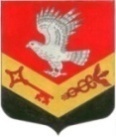 Муниципальное образование«ЗАНЕВСКОЕ   ГОРОДСКОЕ   ПОСЕЛЕНИЕ» Всеволожского муниципального района Ленинградской областиАДМИНИСТРАЦИЯПОСТАНОВЛЕНИЕ15.08.2017 г.										№ 521дер. ЗаневкаО внесении изменений в постановление администрации МО «Заневское городскоепоселение» от 10.07.2017 № 439 «Об утверждении норматива стоимостиодного квадратного метра общей площадижилого помещения на территории МО «Заневское городское поселение» на 3-й квартал 2017 года»В соответствии с Приказом Министерства строительства и жилищно-коммунального хозяйства Российской Федерации от 13.04.2017 № 708/пр «О показателях средней рыночной стоимости одного квадратного метра общей площади жилого помещения по субъектам Российской Федерации на II квартал 2017 года», Распоряжением Правительства Ленинградской области от 11.12.2007 № 536-р «О полномочиях при определении средней рыночной стоимости одного квадратного метра общей площади жилья по муниципальным образованиям Ленинградской области для расчета размера субсидий, предоставляемых за счет средств областного бюджета Ленинградской области на строительство (приобретение) жилья», Распоряжением Комитета по строительству Ленинградской области от 04.12.2015 № 552 «О мерах по обеспечению осуществления полномочий комитета по строительству Ленинградской области по расчету размера субсидий и социальных выплат, предоставляемых за счет средств областного бюджета Ленинградской области в рамках реализации на территории Ленинградской области федеральных целевых программ и государственных программ Ленинградской области», с целью реализации федеральных и региональных программ в Ленинградской области, направленных на улучшение жилищных условий граждан, состоящих на учете нуждающихся в получении жилых помещений, администрация муниципального образования  «Заневское городское поселение» Всеволожского муниципального района Ленинградской областиПОСТАНОВЛЯЕТ:1. Пункт 1 постановления администрации МО «Заневское городское поселение» от 10.07.2017 № 439 «Об утверждении норматива стоимости одного квадратного метра общей площади жилого помещения на территории МО «Заневское городское поселение» на 3-й квартал 2017 года изложить в новой редакции:«1. Утвердить на 3-й квартал 2017 года норматив стоимости одного квадратного метра общей площади жилого помещения на территории МО «Заневское городское поселение», применяемый в рамках реализации подпрограммы «Обеспечение жильем молодых семей» федеральной целевой программы «Жилище» на 2015 – 2020 годы, подпрограмм «Жилье для молодежи» и «Поддержка граждан, нуждающихся в улучшении жилищных условий, на основе принципов ипотечного кредитования в Ленинградской области» государственной программы Ленинградской области «Обеспечение качественным жильем граждан на территории Ленинградской области», в размере 43099,00 (Сорок три тысячи девяносто девять) рублей»2. Настоящее постановление подлежит опубликованию в средствах массовой информации4. Настоящее постановление вступает в силу со дня его опубликования.5. Контроль над исполнением настоящего постановления оставляю за собой.Глава администрации				А.В. Гердий